Paraf imza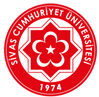 T.C.SİVAS CUMHURİYET ÜNİVERSİTESİSAĞLIK BİLİMLERİ ENSTİTÜSÜDOKTORA JÜRİ TEZ İNCELEME VE KİŞİSEL RAPOR FORMU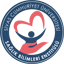 Öğrencinin Ad Soyadı                               :                                             Ana Bilim Dalı Adı                                    :Tez Danışmanı Ünvan Adı Soyadı           :               İkinci Tez Danışmanı Ünvan Adı Soyadı: Sınavın Yapıldığı Yer                                : Sınavın Yapıldığı Tarih ve Saat               :  . . /. . /. . . .       Saat: .. : ..Sınava Kaçıncı Girişi                                :   Birinci        İkinciTez Başlığı: DEĞERLENDİRME SORULARIÖğrencinin Ad Soyadı                               :                                             Ana Bilim Dalı Adı                                    :Tez Danışmanı Ünvan Adı Soyadı           :               İkinci Tez Danışmanı Ünvan Adı Soyadı: Sınavın Yapıldığı Yer                                : Sınavın Yapıldığı Tarih ve Saat               :  . . /. . /. . . .       Saat: .. : ..Sınava Kaçıncı Girişi                                :   Birinci        İkinciTez Başlığı: DEĞERLENDİRME SORULARIÖğrencinin Ad Soyadı                               :                                             Ana Bilim Dalı Adı                                    :Tez Danışmanı Ünvan Adı Soyadı           :               İkinci Tez Danışmanı Ünvan Adı Soyadı: Sınavın Yapıldığı Yer                                : Sınavın Yapıldığı Tarih ve Saat               :  . . /. . /. . . .       Saat: .. : ..Sınava Kaçıncı Girişi                                :   Birinci        İkinciTez Başlığı: DEĞERLENDİRME SORULARIT.C.SİVAS CUMHURİYET ÜNİVERSİTESİSAĞLIK BİLİMLERİ ENSTİTÜSÜDOKTORA JÜRİ TEZ İNCELEME VE KİŞSEL RAPOR FORMUDEĞERLENDİRME SORULARI (DEVAM)DEĞERLENDİRME SORULARI (DEVAM)DEĞERLENDİRME SORULARI (DEVAM)DEĞERLENDİRME SORULARI (DEVAM)DEĞERLENDİRME SORULARI (DEVAM)                  Yukarıda belirlenen hususlarda yapmış olduğum değerlendirmeler sonrasında, hazırlanan DOKTORA tezinin    KABULÜNÜN      DÜZELTİLMESİNİN         RET EDİLMESİNİN uygun olacağı görüşündeyim. jüri Üyesi (Unvan Adı-Soyadı) (Formun her sayfası imzalanmalıdır.)                                                                                                                 Tarih:  . ./. ./20.. . . . . . . . . . . . . Üniversitesi, . . . . . . . . . . . . . . Fakültesi. . . . . . . . . . . . . Anabilim Dalı                                                                                     İmzaTelefon: E-mail:DEĞERLENDİRME SORULARI (DEVAM)                  Yukarıda belirlenen hususlarda yapmış olduğum değerlendirmeler sonrasında, hazırlanan DOKTORA tezinin    KABULÜNÜN      DÜZELTİLMESİNİN         RET EDİLMESİNİN uygun olacağı görüşündeyim. jüri Üyesi (Unvan Adı-Soyadı) (Formun her sayfası imzalanmalıdır.)                                                                                                                 Tarih:  . ./. ./20.. . . . . . . . . . . . . Üniversitesi, . . . . . . . . . . . . . . Fakültesi. . . . . . . . . . . . . Anabilim Dalı                                                                                     İmzaTelefon: E-mail:DEĞERLENDİRME SORULARI (DEVAM)                  Yukarıda belirlenen hususlarda yapmış olduğum değerlendirmeler sonrasında, hazırlanan DOKTORA tezinin    KABULÜNÜN      DÜZELTİLMESİNİN         RET EDİLMESİNİN uygun olacağı görüşündeyim. jüri Üyesi (Unvan Adı-Soyadı) (Formun her sayfası imzalanmalıdır.)                                                                                                                 Tarih:  . ./. ./20.. . . . . . . . . . . . . Üniversitesi, . . . . . . . . . . . . . . Fakültesi. . . . . . . . . . . . . Anabilim Dalı                                                                                     İmzaTelefon: E-mail:DEĞERLENDİRME SORULARI (DEVAM)                  Yukarıda belirlenen hususlarda yapmış olduğum değerlendirmeler sonrasında, hazırlanan DOKTORA tezinin    KABULÜNÜN      DÜZELTİLMESİNİN         RET EDİLMESİNİN uygun olacağı görüşündeyim. jüri Üyesi (Unvan Adı-Soyadı) (Formun her sayfası imzalanmalıdır.)                                                                                                                 Tarih:  . ./. ./20.. . . . . . . . . . . . . Üniversitesi, . . . . . . . . . . . . . . Fakültesi. . . . . . . . . . . . . Anabilim Dalı                                                                                     İmzaTelefon: E-mail: